Casey BurkhardtHPAir Screenshots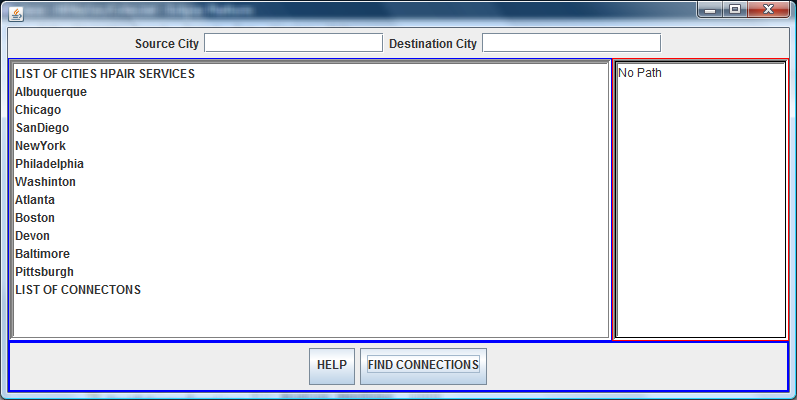 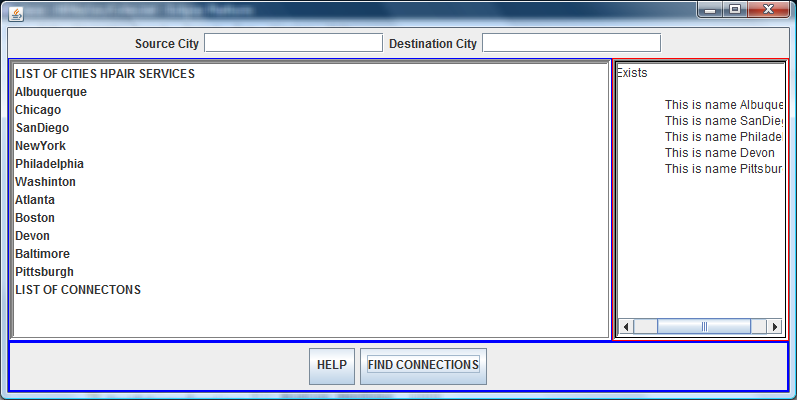    import java.util.Iterator;    public class GraphListDirected extends Graphlist   {   /**   * Construct a directed, adjacency-list based graph.   *   * @post constructs an directed graph   */       public GraphListDirected()      {         super(true);      }   /**   * Add an edge between two vertices within the graph.  Edge is directed.   * Duplicate edges are silently replaced.   * Labels on edges may be null.   *   * @pre vLabel1 and vLabel2 are labels of existing vertices, v1 & v2   * @post an edge is inserted between v1 and v2;   *       if edge is new, it is labeled with label (can be null)   *    * @param vLabel1 Source vertex.   * @param vLabel2 Destination vertex.   * @param label Label associated with the edge.   */       public void addEdge(Object vLabel1, Object vLabel2, Double label)      {      // get vertices with the label parameters         VertexS v1 = (VertexS) dict.get(vLabel1);         VertexS v2 = (VertexS) dict.get(vLabel2);      // create and edge with the vertices         Edge e = new Edge(v1.label(), v2.label(), label, true);      // add the edge to v1, the source vertex's linked list         v1.addEdge(e);      }   /**   * Remove a vertex from the graph.  Associated edges are also    * removed.  Non-vertices are silently ignored.   *   * @pre label is non-null vertex label   * @post vertex with "equals" label is removed, if found   *    * @param label The label of the vertex within the graph.   * @return The label associated with the vertex.   */       public Object remove(Object label)      {         VertexS v = (VertexS)dict.get(label);         Iterator vi = dict.values().iterator();         while (vi.hasNext())         {            Object v2 = vi.next();            if (label.equals(v2)) removeEdge(v2,label);         }         dict.remove(label);         return v.label();      }   /**   * Remove possible edge between vertices labeled vLabel1 and vLabel2.   * vLabel1 is the source.   *   * @pre vLabel1 and vLabel2 are labels of existing vertices   * @post edge is removed, its label is returned   *    * @param vLabel1 Source vertex.   * @param vLabel2 Destination vertex.   * @return The label associated with the edge removed.   */       public Object removeEdge(Object vLabel1, Object vLabel2)        {         VertexS v1 = (VertexS) dict.get(vLabel1);         VertexS v2 = (VertexS) dict.get(vLabel2);         Edge e = new Edge(v1.label(), v2.label(), null, true);         e = v1.removeEdge2(e);         if (e == null)             return null;         else             return e.label();      }   /**   * Determine the number of edges in graph.   *   * @post returns the number of edges in graph   *    * @return Number of edges in graph.   */       public int edgeCount()      {         int count = 0;         Iterator i = dict.values().iterator();         while (i.hasNext())            count += ((VertexS) i.next()).degree();         return count;      }   /**   * Construct a string representation of graph.   *   * @post returns string representation of graph   *    * @return String representing graph.   */       public String toString()      {         return "<GraphListDirected: "+dict.toString()+">";      }       public Iterator neighbors(Object label)      {      // return towns adjacent to vertex labeled label      //Assert.condition(dict.containsKey(label), "Vertex exists");         return ((VertexS) dict.get(label)).adjacentVertices();      }   /*   * //---------------------------------------------------   //Determines whether a sequence of flights between    //two cities exists. Nonrecursive stack version.   // keeps track of cities visited in the path in Queue   //Precondition: originCity and destinationCity are    //the origin and destination cities, respectively.   //Postcondition: Returns true if a sequence of    //flights exists from originCity to destination City,     //otherwise returns false. Cities visited during the     //search are marked as visited. A queue of visited cities in the path is returned   //---------------------------------------------------*/   //Method to determine if there is a sequence of flights   public CircularArrayQueue isPath(Label originCity, Label destinationCity)    {     StackReferenceBased stack = new StackReferenceBased();        CircularArrayQueue  que = new CircularArrayQueue();             Label topCity, nextCity;   	 reset();  // clear marks on all cities   	 VertexS vs;   	 Iterator iter;     // push origin city onto stack, mark it visited   	stack.push(originCity);        // peek at item on the top of the stack and store in variable topcity, you will have to cast it to a label   	topCity =(Label)stack.peek();        // call neighbors method  which returns an iterator of the adjacent cities to topcity e.g        iter = neighbors(topCity);        // loop while stack is not empty and the topcity is not equal destination ciy         while (!stack.isEmpty() && (topCity.compareTo(destinationCity) != 0))          {         // call method to get NextCity  defined below        	 nextCity = (Label)getNextCity(iter);   		  // if next city is null        	 if(nextCity == null)        	 {        		    // peek at the stack again        		   	topCity =(Label)stack.peek();    		    // call the neighbors method again with topcity        	        iter = neighbors(topCity);        	    // pop the stack        	        stack.pop();        	 }        	 else          	 {   			   // push nextcity on the stack and mark it visite        		 stack.push(nextCity);   				// insert it into the queue        		 que.insert(nextCity);   				// peek at the city on top of the stack again        		 stack.peek();   			 }  // end else   	     } // end while     // If Stack is empty, no path exists,  return null else return the queue     if(stack.isEmpty())    	 return null;     else    	 return que;   	}  // end isPath   // gets the next city on the path, determines it is either null or visited, otherwise returns the city       public Label getNextCity( Iterator iter)      {         Label nextCity;         if(!iter.hasNext())            return null;            else         {            nextCity = (Label) iter.next();            VertexS vs = (VertexS)dict.get(nextCity);            if (vs.isVisited())               return null;            return nextCity;         }      }     }// end class//********************************************************************////  Demonstrates a simulation of an airline scheduling system using a//  weighted graph data structure and a HashTable//********************************************************************import java.io.*;import java.util.*;import java.awt.*;import java.awt.event.*;import javax.swing.*;import java.util.Iterator;public class HPAirGUI extends JFrame{   //-----------------------------------------------------------------   //  Creates a new network and populates it with data from a file    //  which contains the distance of flights to various cities. The user   //  enters two cities and the program returns whether or not there is a flight   //  between the two cities.   //-----------------------------------------------------------------	private String fileIn = "Cities.txt";	private JTextArea textbox;   private DefaultListModel listModel; 	private JList jList;	private 	JButton  helpButton, FindIndirectButton;	private 	JTextField firstCity, secondCity;	private 	JLabel sourceCity; // Setup input labels  	private  JLabel destinationCity;   private  ActionHandler action;   private  GraphListDirected cities;	public HPAirGUI()	{	// creates the graph to used to store cities and the their connections 	cities = new GraphListDirected();	// create the listener for the buttons   action = new ActionHandler();    // create a JTextArea to itineraries    textbox = new JTextArea(5, 15);    textbox.setText("THIS IS YOUR INTINERARY");     JScrollPane scrollingArea = new JScrollPane(textbox);     scrollingArea.setBorder(BorderFactory.createEmptyBorder(5,5,5,5));    scrollingArea.setBorder(    	       BorderFactory.createCompoundBorder(    	       BorderFactory.createCompoundBorder(    	       BorderFactory.createLineBorder(Color.red),    	       BorderFactory.createLoweredBevelBorder()),    	       BorderFactory.createCompoundBorder(    	       BorderFactory.createLineBorder(Color.black),    	       BorderFactory.createLoweredBevelBorder())));    // displays the list of cities HPAir Services     listModel = new DefaultListModel(); // Setup Listbox    jList = new JList(listModel);    jList.setSelectionMode(ListSelectionModel.SINGLE_SELECTION);    jList.setSelectedIndex(-1);   // jList.addListSelectionListener(this);    JScrollPane listScrollPane = new JScrollPane(jList); // set up a compound border for the Jlist object      listScrollPane.setBorder(       BorderFactory.createCompoundBorder(       BorderFactory.createCompoundBorder(       BorderFactory.createLineBorder(Color.blue),       BorderFactory.createLoweredBevelBorder()),       BorderFactory.createCompoundBorder(       BorderFactory.createLineBorder(Color.gray),       BorderFactory.createLoweredBevelBorder()))); // Create all the buttons    FindIndirectButton = new JButton("FIND CONNECTIONS"); // Setup Buttons    FindIndirectButton.setToolTipText("Finds Connections Between Two Cities");    FindIndirectButton.setMargin(new Insets(5,5,10,5));    FindIndirectButton.addActionListener(action);    helpButton = new JButton("HELP"); // Setup Buttons    helpButton.setToolTipText("Instructions  ");    helpButton.setMargin(new Insets(5,5,10,5));    helpButton.addActionListener(action);    JPanel buttonPane = new JPanel();    buttonPane.setBorder(BorderFactory.createLineBorder(Color.blue,2));    buttonPane.add(helpButton);    buttonPane.add(FindIndirectButton); // Attach buttons    //sets up the textfields for entering source and destination cities    firstCity = new JTextField(16); // Setup input fields    secondCity  = new JTextField(16);              sourceCity = new JLabel("Source City"); // Setup input labels    destinationCity  = new JLabel("Destination City");    JPanel fieldPanel = new JPanel();    fieldPanel.add(sourceCity);    fieldPanel.add(firstCity);    fieldPanel.add(destinationCity);    fieldPanel.add(secondCity);	 // read in cities and their connections	 BuildGraph();    Container c = getContentPane();    c.add(listScrollPane, BorderLayout.CENTER);    c.add(buttonPane,  BorderLayout.SOUTH);    c.add(scrollingArea,  BorderLayout.EAST);    c.add(fieldPanel, BorderLayout.NORTH);   }   /********************************************************************   * BuildGraph Method : I put the two input files, cities and then cities and	* and their connections into one file, so I did not need two methods to read them	* in.  I simply read in the cities, create a label for each one, and call a method in	 * graphlist which adds them to the hashtable.  See the add method in GraphList    * which uses the label to create a vertex and then adds the label and vertex to the	* Hashtable   * After reading in the cities I read in the cities and the connections	 *between cities from the input file and add edges to the graph from city1 to city2.    * It also outputs the cities   * **********************************************************/       public void BuildGraph()         {            try {               Scanner scan = new Scanner(new File("Cities.txt"));                  Scanner linescan;                 String line, city1, city2;               double cost, distance;               int numCities;               Label label;					 listModel.addElement("LIST OF CITIES HPAIR SERVICES");               //loop though lines to get data               // read in cities, create labels with them and add them to the hashtable                line = scan.nextLine();//reads in a line from the file               while(line.length() != 0 )                {                  label = new Label(line);                  cities.add(label);						listModel.addElement(line);                  line = scan.nextLine();//reads in a line from the file                  }                  // Read in the connections between cities from the input                  // file and add edges to the graph from city1 to city2.                   listModel.addElement("LIST OF CONNECTONS");                  while(scan.hasNext())                  {                	  line = scan.nextLine();                  // create a scanner object to loop through text in each line                      linescan = new Scanner(line);                  // to break up the line of input into usable fields  -                     city1 = linescan.next();                     city2 = linescan.next();                     distance = linescan.nextDouble();                     Label label1 = new Label(city1);                     Label label2 = new Label(city2);                     cities.addEdge(label1, label2, (Double)distance);                  }                }                 catch(FileNotFoundException e)               {                  System.out.println("File Not Found: ") ; // !!FILE_NOT_FOUND               }                catch(IOException e)               {                  System.out.println("IOException " + e.getMessage() ); // !!READ_ONLY!!               }         }// close method       /****************************************************************************        * class A        ****************************************************************************/        class ActionHandler implements ActionListener          {             	  Label l1, l2;        	  CircularArrayQueue que;        	  boolean  ispath = false;              public void actionPerformed(ActionEvent e) // 'ADD' button was pressed             {                if(e.getActionCommand().equals("HELP"))                   JOptionPane.showMessageDialog (null,  "Enter two cities to determine if there is a flight ",                         "INSTRUCTIONS", JOptionPane.PLAIN_MESSAGE );                   if (e.getActionCommand().equals("FIND CONNECTIONS"))                {     // gets connections                	 textbox.setText("");                	 // get origin and destination city                 	String c1 = firstCity.getText();                  String c2 = secondCity.getText();						// create a label for each city                  Label l1 = new Label(c1);                  Label l2 = new Label(c2);                	// call the method isPath with the labels						// isPath returns aCcircularArrayQueue 						// which is instantiated above as "que"					que = cities.isPath(l1, l2);						//if the que is null, output the appropriate message                           	                  if(que == null)                	  textbox.setText("No Path");                  else                	  	  // output the appropriate message that there is a connection]						  // and output  the que  ( you can use que.toString())						  	//System.out.println(" In find connection after getting que" + que.toString());                	  textbox.setText("A Path Exists\n" + que.toString());                	 firstCity.setText("");                   secondCity.setText("");                }                                  } // close actionperformed             } //close ActionHandler  }//class CheapestFlight/*  public static void readFiles (String[] args){   String file = "flights.txt";  /* try    {      BufferedReader inFile = new BufferedReader(new FileReader(file));      BufferedReader keyboard = new BufferedReader(new InputStreamReader(System.in));     // Network<String> cities = new Network<String>();      StringTokenizer tokenizer;      String line, city1, city2;      double cost;      int numCities;      // Read in the list of cities from the input file and add      // add them to the network.  List of cities will be       // terminated by a blank line.      line = inFile.readLine();      while (line.length() != 0)      {         cities.addVertex(line);         line = inFile.readLine();      }      // Read in the connections between cities from the input      // file and add them to the network.      line = inFile.readLine();      while (line != null)      {         tokenizer = new StringTokenizer(line, "\t\n");         city1 = tokenizer.nextToken();         city2 = tokenizer.nextToken();         cost = Double.parseDouble(tokenizer.nextToken());         cities.addEdge(city1, city2, cost);         line = inFile.readLine();      }      // Display the list of cities      numCities = cities.size();      Iterator<String> cityiterator = cities.iteratorBFS(0);      System.out.println("Cities");      System.out.println("------");      while (cityiterator.hasNext())      {         System.out.println(cityiterator.next());      }      // Prompt the user to enter two cities      System.out.print("\nCity 1: ");      city1 = keyboard.readLine();      System.out.print("\nCity 2: ");      city2 = keyboard.readLine();      // Display the shortest path between the two cities and      // how much it would cost      cost = cities.shortestPathWeight(city1, city2);      if (cost < Double.POSITIVE_INFINITY)      {         System.out.print("\nThe cheapest path from " + city1 + " to " + city2 + " is ");         NumberFormat money = NumberFormat.getCurrencyInstance();         System.out.println(money.format(cities.shortestPathWeight(city1, city2)));         System.out.print("You would have to travel from ");         Iterator<String> it = cities.iteratorShortestPath(city1, city2);         while (it.hasNext())          {            System.out.println(it.next());            if (it.hasNext())               System.out.print(" to ");         }      }      else         System.out.println("\nThere is no path from " + city1 + " to " + city2);   }   catch (FileNotFoundException e) {System.out.println("file " + file + " not found");}   catch (IOException e) {System.out.println("IO exception");}}//method main*/